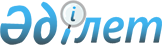 Аудандық Мәслихаттың 2009 жылғы 21 желтоқсандағы ХІХ сессиясының "2010-2012 жылдарға арналған аудандық бюджет туралы" N 19/218 шешіміне өзгерістер енгізу туралы
					
			Күшін жойған
			
			
		
					Қарағанды облысы Шет аудандық мәслихатының 2010 жылғы 16 қыркүйектегі N 25/265 шешімі. Қарағанды облысы Шет ауданының Әділет басқармасында 2010 жылғы 15 қазанда N 8-17-102 тіркелді. Күші жойылды - Қарағанды облысы Шет аудандық мәслихатының 2011 жылғы 12 сәуірдегі N 60 хатымен      Ескерту. Күші жойылды - Қарағанды облысы Шет аудандық мәслихатының 2011.04.12 N 60 хатымен.

      Қазақстан Республикасының 2008 жылғы 4 желтоқсандағы Бюджет кодексіне, Қазақстан Республикасының 2001 жылғы 23 қаңтардағы "Қазақстан Республикасындағы жергілікті мемлекеттік басқару және өзін - өзі басқару туралы" Заңына сәйкес аудандық Мәслихат ШЕШІМ ЕТТІ:



      1. Аудандық Мәслихаттың 2009 жылғы 21 желтоқсандағы ХІХ сессияның "2010-2012 жылдарға арналған аудандық бюджет туралы" N 19/218 шешіміне (нормативтік құқықтық актілердің мемлекеттік тіркеу Тізіміне - N 8-17-86 болып тіркелген, "Шет Шұғыласы" газетінің 2010 жылғы 14 қаңтардағы N 03 (10.258) санында жарияланған), аудандық Мәслихаттың 2010 жылғы 22 ақпандағы ХХІ сессиясының "Аудандық Мәслихаттың 2009 жылғы 21 желтоқсандағы ХІХ сессиясының "2010-2012 жылдарға арналған аудандық бюджет туралы" N 19/218 шешіміне өзгерістер мен толықтырулар енгізу туралы" N 21/237 шешіміне (нормативтік құқықтық актілердің мемлекеттік тіркеу Тізіміне - N 8-17-95 болып тіркелген, "Шет Шұғыласы" газетінің 2010 жылғы 8 сәуірдегі N 15 (10.270) санында жарияланған), аудандық Мәслихаттың 2010 жылғы 15 сәуірдегі ХХІІ сессиясының "Аудандық Мәслихаттың 2009 жылғы 21 желтоқсандағы ХІХ сессиясының "2010-2012 жылдарға арналған аудандық бюджет туралы"" N 19/218 шешіміне өзгерістер мен толықтырулар енгізу туралы" N 22/241 шешіміне (нормативтік құқықтық актілердің мемлекеттік тіркеу Тізіміне - N 8-17-99 болып тіркелген, "Шет Шұғыласы" газетінің 2010 жылғы 13 мамырдағы N 20 (10.275) санында жарияланған), аудандық Мәслихаттың 2010 жылғы 26 тамыздағы ХХІV сессиясының "Аудандық Мәслихаттың 2009 жылғы 21 желтоқсандағы ХІХ сессиясының "2010-2012 жылдарға арналған аудандық бюджет туралы" N 19/218 шешіміне өзгерістер енгізу туралы" N 24/261 шешіміне келесі өзгерістер енгізілсін:



      1) 1 тармақтың:

      1) тармақшасындағы:

      "2743340" саны "2744194" санына ауыстырылсын;

      "1851506" саны "1852360" санына ауыстырылсын;

      2) тармақшасындағы:

      "2870831" саны "2871685" санына ауыстырылсын;



      3) 10 тармақтағы:

      "2244" саны "3132" санына ауыстырылсын;



      4) 11 тармақтағы:

      "8902" саны "14911" санына ауыстырылсын;



      5) 12 тармақтағы:

      "4015" саны "3983" санына ауыстырылсын;



      6) 16 тармақтағы:

      "21000" саны "20897" санына ауыстырылсын.



      2. Аудандық Мәслихаттың 2009 жылғы 21 желтоқсанындағы ХІХ сессиясының "2010-2012 жылдарға арналған аудандық бюджет туралы" N 19/218 шешімінің N 1 қосымшасына енгізілген өзгерістер есепке алынып, олар жаңа редакцияда жазылсын.



      3. Осы шешім 2010 жылдың 1 қаңтарынан бастап қолданысқа енеді.      Сессия төрағасы                            Ә. Смағұлұлы      Аудандық Мәслихатының

      хатшысы                                    Р. Мақсұтов

Аудандық Мәслихаттың

2010 жылғы 16 қыркүйектегі

ХХV cессиясының N 25/265 шешіміне

1 қосымшаАудандық Мәслихаттың

2009 жылғы 21 желтоқсандағы

ХІХ cессиясының N 19/218 шешіміне

1 қосымша

2010-2012 жылдарға арналған аудандық бюджет
					© 2012. Қазақстан Республикасы Әділет министрлігінің «Қазақстан Республикасының Заңнама және құқықтық ақпарат институты» ШЖҚ РМК
				СанатыСанатыСанатыСанатыСанатыСомасы (мың теңге)СыныбыСыныбыСыныбыСыныбыСомасы (мың теңге)Ішкі сыныбыІшкі сыныбыІшкі сыныбыСомасы (мың теңге)ЕрекшелiгiЕрекшелiгiСомасы (мың теңге)АтауыСомасы (мың теңге)12345Сомасы (мың теңге)1. Түсiмдер2744194Кiрiстер8918341Салықтық түсімдер8488571Табыс салығы;859382Жеке табыс салығы859381Төлем көзінен ұсталатын жеке табыс салығы744292Кәсіпкерлік қызмет пен айналысатын жеке тұлғалардан алынатын жеке табыс салығы111703Қызметін біржолғы талон бойынша жүзеге асыратын жеке тұлғалардан алынатын жеке табыс салығы32404Төлем көзінен салық салынатын шетелдік азаматтар табыстарынан ұсталатын жеке табыс салығы153Әлеуметтiк салық672191Әлеуметтiк салық672191Әлеуметтiк салық672194Меншікке салынатын салықтар6625281Мүлікке салынатын салықтар6314421Заңды тұлғалардың және жеке кәсiпкерлердiң мүлкiне салынатын салық6296422Жеке тұлғалардан мүлкiне салынатын салық18003Жер салығы68081Ауыл шаруашылығы мақсатындағы жерлерге жеке тұлғалардан алынатын жер салығы2Елдi мекендер жерлерiне жеке тұлғалардан алынатын жер салығы17093Өнеркәсiп, көлiк, байланыс, қорғаныс жерiне және ауыл шаруашылығына арналмаған өзге де жерге салынатын жер салығы16867Ауыл шаруашылығы мақсатындағы жерлерге заңды тұлғалардан, жеке кәсіпкерлерден, жеке нотариустар мен адвокаттардан алынатын жер салығы978Елдi мекендер жерлерiне заңды тұлғалардан, жеке кәсiпкерлерден, жеке нотариустар мен адвокаттардан алынатын жер салығы33164Көлік құралдарына салынатын салық197781Заңды тұлғалардан көлiк құралдарына салынатын салық57782Жеке тұлғалардан көлiк кұралдарына салынатын салық140005Бiрыңғай жер салығы45001Бiрыңғай жер салығы45005Тауарларға, жұмыстарға және қызметтерге салынатын ішкі салықтар288352Акциздер141823Құмар ойын бизнесі96Заңды және жеке тұлғалар бөлшек саудада өткізетін, сондай-ақ өзінің өндірістік мұқтаждарына пайдаланылатын бензин (авиациялықты қоспағанда)120997Заңды және жеке тұлғаларға бөлшек саудада өткізетін, сондай-ақ өз өндірістік мұқтаждарына пайдаланылатын дизель отыны2093Табиғи және басқа ресурстарды пайдаланғаны үшін түсетін түсімдер2409315Жер учаскелерiн пайдаланғаны үшiн төлем240934Кәсіпкерлік және кәсіби қызметті жүргізгені үшін алынатын алымдар32701Жеке кәсiпкерлердi мемлекеттiк тiркегенi үшiн алынатын алым2232Жекелеген қызмет түрлерiмен айналысу құқығы үшiн алынатын лицензиялық алым10823Заңды тұлғаларды мемлекеттiк тiркегенi үшiн алынатын алым685Жылжымалы мүлікті кепілдікке салуды мемлекеттік тіркегені үшін алынатын алым10714Механикалық көлiк кұралдары мен тiркемелердi мемлекеттiк тiркегенi үшiн алым13618Жылжымайтын мүлiкке және олармен мәмiле жасау құқығын мемлекеттiк тiркегенi үшiн алынатын алым152020Жергiлiктi маңызы бар және елдi мекендердегi жалпы пайдаланудағы автомобиль жолдарының бөлу жолағында сыртқы (көрнекi) жарнамаларды орналастырғаны үшiн алынатын төлем1345Құмар ойын бизнеске салық5402Тіркелген салық5407Басқа да салықтар1651Басқа да салықтар16510Жергілікті бюджетке түсетін өзге де салық түсімдері1658Заңдық мәнді іс-әрекеттерді жасағаны және (немесе) құжаттар бергені үшін оған уәкілеттігі бар мемлекеттік органдар немесе лауазымды адамдар алатын міндетті төлемдер41721Мемлекеттік баж41722Сотқа берілетін талап арыздардан, ерекше өндірістегі істер бойынша арыздардан (шағымдардан), жүгіну шағымдарынан, атқару парағының көшірмесін беру туралы мәселе бойынша сот анықтамасына жеке шағымдардан, сот бұйрығын шығару туралы арыздардан, сондай-ақ соттың шет ел соттары мен төрелік соттарының шешімдері бойынша атқару парақтарын, құжаттардың көшірмелерін (төлнұсқаларын) бергені үшін алынатын мемлекеттік баж21894Азаматтық хал актілерін тіркегені, азаматтарға азаматтық хал актілерін тіркегені туралы қайта куәліктер бергені үшін, сондай-ақ туу, неке, некені бұзу, қайтыс болу туралы актілердің жазбаларын өзгерту, толықтыру, түзету мен қалпына келтіруге байланысты куәліктерді бергені үшін алынатын мемлекеттік баж116606Шетелдiктердiң паспорттарына немесе оларды ауыстыратын құжаттарына Қазақстан Республикасынан кету және Қазақстан Республикасына келу құқығына виза бергенi үшiн мемлекеттік баж5Шет елге баруға және Қазақстан Республикасына басқа мемлекеттерден адамдарды шақыруға құқық беретін құжаттарды ресімдегені үшін, сондай-ақ осы құжаттарға өзгерістер енгізгені үшін алынатын мемлекеттік баж37Қазақстан Республикасы азаматтығын алу, Қазақстан Республикасы азаматтығын қалпына келтіру және Қазақстан Республикасы азаматтығын тоқтату туралы құжаттарды ресімдегені үшін алынатын мемлекеттік баж38Тұрғылықты жерiн тiркегенi үшiн алынатын мемлекеттiк баж6539Аңшылық құқығына рұқсат берген үшін мемлекеттік баж210Жеке және заңды тұлғалардың азаматтық, қызметтік қаруының (аңшылық суық қаруды, белгі беретін қаруды, ұңғысыз атыс қаруын, механикалық шашыратқыштарды, көзден жас ағызатын немесе тітіркендіретін заттар толтырылған аэрозольді және басқа құрылғыларды, үрлемелі қуаты 7,5 Дж-дан аспайтын пневматикалық қаруды қоспағанда және калибрі 4,5 миллиметрге дейнгілерін қоспағанда) әрбір бірлігін тіркегені және қайта тіркегені үшін алынатын мемлекеттік баж2712Қаруды және оның оқтарын сақтауға немесе сақтау мен алып жүруге, тасымалдауға, Қазақстан Республикасының аумағына әкелуге және Қазақстан Республикасынан әкетуге рұқсат бергені үшін алынатын мемлекеттік баж7521Тракторшы-машинистің куәлігі берілгені үшін алынатын мемлекеттік баж542Салықтық емес түсiмдер22491Мемлекет меншігінен түсетін түсімдер7633Мемлекеттік кәсіпорынының таза кірісі бөлігіндегі түсімдер32Коммуналдық мемлекеттік кәсіпорындардың таза кірісінің бір бөлігінің түсімдері35Мемлекет меншігіндегі мүлікті жалға беруден түсетін кірістер7604Коммуналдық меншіктегі мүлікті жалдаудан түсетін кірістер7605Коммуналдық меншіктегі тұрғын үй қорынан үйлерді жалдаудан түсетін кірістер1922Мемлекеттік бюджеттен қаржыландырылатын мемлекеттік мекемелердің тауарларды (жұмыстарды, қызметтер көрсетуді өткізуінен түсетін түсімдер)501Мемлекеттік бюджеттен қаржыландырылатын мемлекеттік мекемелердің тауарларды (жұмыстарды, қызметтер көрсетуді өткізуінен түсетін түсімдер)502Жергілікті бюджеттен қаржыландырылатын мемлекеттік мекемелер көрсететін қызметкерді сатудан түсетін түсімдер503Мемлекет меншігіндегі акциялардың мемлекеттік пакетіне дивидендтер2Коммуналдық меншіктегі акциялардың мемлекеттік пакетіне берілетін дивидендтер4Мемлекеттік бюджеттен қаржыландырылатын, сондай-ақ Қазақстан Республикасы Ұлттық Банкінің бюджетінен (шығыстар сметасынан) ұсталатын және қаржыландырылатын мемлекеттік мекемелер салатын айыппұлдар, өсімпұлдар, санкциялар, өндіріп1Мемлекеттік бюджеттен қаржыландырылатын, сондай-ақ Қазақстан Республикасы Ұлттық Банкінің бюджетінен (шығыстар сметасынан) ұсталатын және қаржыландырылатын мемлекеттік мекемелер салатын айыппұлдар, өсімпұлдар, санкциялар, өндіріп5Жергілікті мемлекеттік органдар салатын әкімшілік айыппұлдар, өсімпұлдар, санкциялар6Басқа да салықтық емес түсiмдер12971Басқа да салықтық емес түсiмдер12975Жергілікті бюджеттен қаржыландырылатын мемлекеттік мекемелердің дебиторлық, депоненттік берешегінің түсімі307Бұрын жергілікті бюджеттен алынған, пайдаланылмаған қаражаттардың қайтарылуы6969Жергіліктік бюджетке түсетін салықтық емес басқа да түсімдер5713Негізгі капиталды сатудан түсетін түсімдер407283Жердi және материалдық емес активтердi сату407281Жерді сату406301Жер учаскелерін сатудан түсетін түсімдер406302Материалдық емес активтерді сату9801Материалдық емес активтердi сату02Жер учаскелерін жалдау құқығын сатқаны үшін төлем984Ресми трансферттердің түсімдері18523602Мемлекеттiк басқарудың жоғары тұрған органдарынан түсетiн трансферттер18523602Облыстық бюджеттен түсетiн трансферттер18523601Ағымдағы нысаналы трансферттер1450102Нысаналы даму трансферттері948973Субвенциялар16124534Аудандық (қалалық) бюджеттерден облыстық бюджеттің ысырабын өтеуге арналған трансферттер түсімдеріФункционалдық топФункционалдық топФункционалдық топФункционалдық топФункционалдық топФункционалдық топФункционалдық топМың теңгеКіші функцияКіші функцияКіші функцияКіші функцияКіші функцияКіші функцияМың теңгеБюджеттік бағдарламалардың әкiмшiсiБюджеттік бағдарламалардың әкiмшiсiБюджеттік бағдарламалардың әкiмшiсiБюджеттік бағдарламалардың әкiмшiсiБюджеттік бағдарламалардың әкiмшiсiМың теңгеБағдарламаБағдарламаБағдарламаБағдарламаМың теңгеКіші бағдарламаКіші бағдарламаКіші бағдарламаМың теңгеАтауыМың теңгеII.Шығыстар 2871685Шығындар28716851Жалпы сипаттағы мемлекеттiк қызметтер 24305901Мемлекеттiк басқарудың жалпы функцияларын орындайтын өкiлдi, атқарушы және басқа органдар218733112Аудан (облыстық маңызы бар қала) мәслихатының аппараты13574001Аудан (облыстық маңызы бар қала) мәслихатының қызметін қамтамасыз ету13474004Мемлекеттік органдарды материалдық-техникалық жарақтандыру100122Аудан (облыстық маңызы бар қала) әкімінің аппараты35843001Аудан (облыстық маңызы бар қала) әкімінің қызметін қамтамасыз ету жөніндегі қызметтер35843123Қаладағы аудан, аудандық маңызы бар қала, кент, ауыл (село), ауылдық (селолық) округ әкімінің аппараты169316001Қаладағы аудан, аудандық маңызы бар қаланың, кент, ауыл (село), ауылдық (селолық) округ әкімінің қызметін қамтамасыз ету жөніндегі қызметтер165466023Мемлекеттік органдарды материалдық-техникалық жарақтандыру38502Қаржылық қызмет12453452Ауданның (облыстық маңызы бар қаланың) қаржы бөлімі12453001Аудандық бюджетті орындау және коммуналдық меншікті (облыстық маңызы бар қала) саласындағы мемлекеттік саясатты іске асыру жөніндегі қызметтер11203019Мемлекеттік органдарды материалдық-техникалық жарақтандыру150003Салық салу мақсатында мүлікті бағалауды жүргізу300011Коммуналдық меншікке түскен мүлікті есепке алу, сақтау, бағалау және сату80005Жоспарлау және статистикалық қызмет11873453Ауданның (облыстық маңызы бар қаланың) экономика және бюджеттік жоспарлау бөлімі11873001Экономикалық саясатты, мемлекеттік жоспарлау жүйесін қалыптастыру және дамыту және ауданды (облыстық маңызы бар қаланы) басқару саласындағы мемлекеттік саясатты іске асыру жөніндегі қызметтер11623005Мемлекеттік органдарды материалдық-техникалық жарақтандыру2502Қорғаныс360201Әскери мұқтаждар3602122Аудан (облыстық маңызы бар қала) әкімінің аппараты3602005Жалпыға бірдей әскери міндетті атқару шеңберіндегі іс-шаралар36023Қоғамдық тәртіп, қауіпсіздік, құқықтық, сот, қылмыстық-атқару қызметі2501Құқық қорғау қызметi250458Ауданның (облыстық маңызы бар қаланың) тұрғын үй-коммуналдық шаруашылығы, жолаушылар көлігі және автомобиль жолдары бөлімі250021Елді мекендерде жол жүру қозғалысын реттеу бойынша жабдықтар мен құралдарды пайдалану2504Бiлiм беру18263651Мектепке дейiнгi тәрбие және оқыту73237471Ауданның (облыстық маңызы бар қаланың) білім, дене шынықтыру және спорт бөлімі73237003Мектепке дейінгі тәрбие ұйымдарының қызметін қамтамасыз ету7323702Жалпы бастауыш, жалпы негізгі, жалпы орта бiлiм беру1709314123Қаладағы аудан, аудандық маңызы бар қала, кент, ауыл (село), ауылдық (селолық) округ әкімінің аппараты2344005Ауылдық (селолық) жерлерде балаларды мектепке дейін тегін алып баруды және кері алып келуді ұйымдастыру2344471Ауданның (облыстық маңызы бар қаланың) білім, дене шынықтыру және спорт бөлімі1690445004Жалпы білім беру1670435005Балалар мен жеткіншектерге қосымша білім беру20010471Ауданның (облыстық маңызы бар қаланың) білім, дене шынықтыру және спорт бөлімі16525007Кәсіптік оқытуды ұйымдастыру1652509Бiлiм беру саласындағы өзге де қызметтер43814471Ауданның (облыстық маңызы бар қаланың) білім, дене шынықтыру және спорт бөлімі40714009Ауданның (облыстық маңызы бар қаланың) мемлекеттiк бiлiм беру ұйымдары үшiн оқулықтармен оқу-әдiстемелiк кешендерді сатып алу және жеткiзу16061016Өңірлік жұмыспен қамту және кадрларды қайта даярлау стратегиясын іске асыру шеңберінде білім беру объектілерін күрделі,ағымды жөндеу24653472Ауданның (облыстық маңызы бар қаланың) құрылыс, сәулет және қала құрылысы бөлімі3100037Білім беру объектілерін салу және реконструкциялау31006Әлеуметтiк көмек және әлеуметтiк қамсыздандыру12575702Әлеуметтiк көмек111052123Қаладағы аудан, аудандық маңызы бар қала, кент, ауыл (село), ауылдық (селолық) округ әкімінің аппараты8887003Мұқтаж азаматтарға үйінде әлеуметтік көмек көрсету8887451Ауданның (облыстық маңызы бар қаланың) жұмыспен қамту және әлеуметтік бағдарламалар бөлімі102165002Еңбекпен қамту бағдарламасы28716005Мемлекеттік атаулы әлеуметтік көмек17932006Тұрғын үй көмегі5599007Жергілікті өкілетті органдардың шешімі бойынша азаматтардың жекелеген топтарына әлеуметтік көмек20033010Үйден тәрбиеленіп оқытылатын мүгедек балаларды материалдық қамтамасыз ету34101618 жасқа дейінгі балаларға мемлекеттік жәрдемақылар21225017Мүгедектерді оңалту жеке бағдарламасына сәйкес, мұқтаж мүгедектерді міндетті гигиеналық құралдармен қамтамасыз етуге, және ымдау тілі мамандарының, жеке көмекшілердің қызмет көрсету4116019Ұлы Отан соғысындағы Жеңістің 65 жылдығына Ұлы Отан соғысының қатысушылары мен мүгедектерінің жол жүруін қамтамасыз ету220020Ұлы Отан соғысындағы Жеңістің 65 жылдығына Ұлы Отан соғысының қатысушылары мен мүгедектеріне біржолғы материалдық көмекті төлеу398309Әлеуметтiк көмек және әлеуметтiк қамтамасыз ету салаларындағы өзге де қызметтер14705451Ауданның (облыстық маңызы бар қаланың) жұмыспен қамту және әлеуметтік бағдарламалар бөлімі14705001Жергілікті деңгейде облыстың жұмыспен қамтуды қамтамасыз ету және үшін әлеуметтік бағдарламаларды іске асыру саласындағы мемлекеттік саясатты іске асыру жөніндегі қызметтер12872011Жәрдемақыларды және басқа да әлеуметтік төлемдерді есептеу, төлеу мен жеткізу бойынша қызметтерге ақы төлеу1583022Мемлекеттік органдарды материалдық-техникалық жарақтандыру2507Тұрғын үй-коммуналдық шаруашылық16623201Тұрғын үй шаруашылығы32787458Ауданның (облыстық маңызы бар қаланың) тұрғын үй-коммуналдық шаруашылығы, жолаушылар көлігі және автомобиль жолдары бөлімі4200004Азматтардың жекелген санаттарын тұрғын үймен қамтамасыз ету4200472Ауданның (облыстық маңызы бар қаланың) құрылыс, сәулет және қала құрылысы бөлімі28587003Тұрғын үй салу21587004Инженерлік коммуникациялық инфрақұрылымды дамыту және жайластыру700002Коммуналдық шаруашылық53237123Қаладағы аудан, аудандық маңызы бар қала, кент, ауыл (село), ауылдық (селолық) округ әкімінің аппараты19408014Елді мекендерді сумен жабдықтауды ұйымдастыру19408472Ауданның (облыстық маңызы бар қаланың) құрылыс, сәулет және қала құрылысы бөлімі33829005Коммуналдық шаруашылық объектілерін дамыту0006Сумен жабдықтау жүйесін дамыту3382903Елді-мекендерді көркейту80208123Қаладағы аудан, аудандық маңызы бар қала, кент, ауыл (село), ауылдық (селолық) округ әкімінің аппараты80208008Елді мекендерде көшелерді жарықтандыру8000009Елді мекендердің санитариясын қамтамасыз ету4500010Жерлеу орындарын күтіп-ұстау және туысы жоқ адамдарды жерлеу140011Елді мекендерді абаттандыру мен көгалдандыру675688Мәдениет, спорт, туризм және ақпараттық кеңістiк17516401Мәдениет саласындағы қызмет86075455Ауданның (облыстық маңызы бар қаланың) мәдениет және тілдерді дамыту бөлімі86075003Мәдени-демалыс жұмысын қолдау86075472Ауданның (облыстық маңызы бар қаланың) құрылыс, сәулет және қала құрылысы бөлімі0011Мәдениет объектілерін дамыту02Спорт4236471Ауданның (облыстық маңызы бар қаланың) білім, дене шынықтыру және спорт бөлімі4236013Ұлттық және бұқаралық спорт түрлерін дамыту210014Аудандық (облыстық маңызы бар қалалық) деңгейде спорттық жарыстар өткiзу2234015Әртүрлi спорт түрлерi бойынша аудан (облыстық маңызы бар қала) құрама командаларының мүшелерiн дайындау және олардың облыстық спорт жарыстарына қатысуы179203Ақпараттық кеңiстiк60307455Ауданның (облыстық маңызы бар қаланың) мәдениет және тілдерді дамыту бөлімі51316006Аудандық (қалалық) кiтапханалардың жұмыс iстеуi51316456Ауданның (облыстық маңызы бар қаланың) ішкі саясат бөлімі8991002Газеттер мен журналдар арқылы мемлекеттік ақпараттық саясат жүргізу8491005Телерадиохабарлары арқылы мемлекеттік ақпараттық саясат жүргізу50009Мәдениет, спорт, туризм және ақпараттық кеңiстiктi ұйымдастыру жөнiндегi өзге де қызметтер24546455Ауданның (облыстық маңызы бар қаланың) мәдениет және тілдерді дамыту бөлімі14201001Жергілікті деңгейде тілдерді және мәдениетті дамыту саласындағы мемлекеттік саясатты іске асыру жөніндегі қызметтер4201004Өңірлік жұмыспен қамту және кадрларды қайта даярлау стратегиясын іске асыру шеңберінде мәдениет объектілерін күрделі, ағымды жөндеу10000011Мемлекеттік органдарды материалдық-техникалық жарақтандыру456Ауданның (облыстық маңызы бар қаланың) ішкі саясат бөлімі10345001Жергілікті деңгейде аппарат, мемлекеттілікті нығайту және азаматтардың әлеуметтік сенімділігін қалыптастыруда мемлекеттік саясатты іске асыру жөніндегі қызметтер10045003Жастар саясаты саласындағы өңірлік бағдарламаларды iске100007Мемлекеттік органдарды материалдық-техникалық жарақтандыру20009Отын-энергетика кешенi және жер қойнауын пайдалану10009Отын-энергетика кешені және жер қойнауын пайдалану саласындағы өзге де қызметтер1000458Ауданның (облыстық маңызы бар қаланың) тұрғын үй-коммуналдық шаруашылық, жолаушылар көлігі және автомобиль жолдары бөлімі1000019Жылу-энергетикалық жүйені дамыту100010Ауыл, су, орман, балық шаруашылығы, ерекше қорғалатын табиғи аумақтар, қоршаған ортаны және жануарлар дүниесін қорғау, жер қатынастары17768001Ауыл шаруашылығы85693453Ауданның (облыстық маңызы бар қаланың) экономика және бюджеттік жоспарлау бөлімі3132006Ауылдық елді мекендердің әлеуметтік саласының мамандарын әлеуметтік қолдау шараларын іске асыру үшін бюджеттік кредиттер099Республикалық бюджеттен берілетін нысаналы трансферттер есебінен ауылдық елді мекендер саласының мамандарын әлеуметтік қолдау шараларын іске асыру3132474Ауданның (облыстық маңызы бар қаланың) ауыл шаруашылығы және ветеринария бөлімі11061001Жергілікті деңгейде ауыл шаруашылығы және ветеринария саласындағы мемлекеттік саясатты іске асыру жөніндегі қызметтер10465004Мемлекеттік органдарды материалдық-техникалық жарақтандыру596006Ауру жануарларды санитарлық союды ұйымдастыру0472Ауданның (облыстық маңызы бар қаланың) құрылыс, сәулет және қала құрылысы бөлімі4500010Ауыл шаруашылығы объектілерін дамыту4500472Ауданның (облыстық маңызы бар қаланың) құрылыс, сәулет және қала құрылысы бөлімі67000012Сумен жабдықтау жүйесін дамыту6700006Жер қатынастары7309463Ауданның (облыстық маңызы бар қаланың) жер қатынастары бөлімі7309001Аудан (облыстық маңызы бар қала) аумағында жер қатынастарын реттеу саласындағы мемлекеттік саясатты іске асыру жөніндегі қызметтер6179004Жердi аймақтарға бөлу жөнiндегi жұмыстарды ұйымдастыру500006Аудандық маңызы бар қалалардың, кенттердiң, ауылдардың (селолардың), ауылдық (селолық) округтердiң шекарасын белгiлеу кезiнде жүргiзiлетiн жерге орналастыру500008Мемлекеттік органдарды материалдық-техникалық жарақтандыру13009Ауыл, су, орман, балық шаруашылығы және қоршаған ортаны қорғау мен жер қатынастары саласындағы өзге де қызметтер84678455Ауданның (облыстық маңызы бар қаланың) мәдениет және тілдерді дамыту бөлімі24000008Өңірлік жұмыспен қамту және кадрларды қайта даярлау стратегиясын іске асыру шеңберінде ауылдарда (селоларда), ауылдық (селолық) округтерде әлеуметтік жобаларды қаржыландыру24000123Қаладағы аудан, аудандық маңызы бар қала, кент, ауыл (село), ауылдық (селолық) округ әкімінің аппараты22900019Өңірлік жұмыспен қамту және кадрларды қайта даярлау стратегиясын іске асыру шеңберінде инженерлік коммуникациялық инфрақұрылымды жөндеу және абаттандыруға ағымдағы нысаналы трансферттер22900462Ауданның (облыстық маңызы бар қаланың) ауыл шаруашылық бөлімі0009Эпизоотияға қарсы іс-шаралар жүргізу0474Ауданның (облыстық маңызы бар қаланың) ауыл шаруашылығы және ветеринария бөлімі37778013Эпизоотияға қарсы іс-шаралар жүргізу3777811Өнеркәсіп, сәулет, қала құрылысы және құрылыс680302Сәулет, қала құрылысы және құрылыс қызметі6803472Ауданның (облыстық маңызы бар қаланың) құрылыс, сәулет және қала құрылысы бөлімі6803001Құрылыс, сәулет және қала құрылысы бөлімінің қызметін қамтамасыз ету жөніндегі қызметтер680312Көлiк және коммуникация2616601Автомобиль көлiгi26166123Қаладағы аудан, аудандық маңызы бар қала, кент, ауыл (село), ауылдық (селолық) округ әкімінің аппараты17154013Аудандық маңызы бар қалаларда, кенттерде, ауылдарда (селоларда), ауылдық (селолық) округтерде автомобиль жолдарының жұмыс істеуін қамтамасыз ету17154458Ауданның (облыстық маңызы бар қаланың) тұрғын үй-коммуналдық шаруашылығы, жолаушылар көлігі және автомобиль жолдары бөлімі9012022Көлік инфрақұрылымын дамыту0023Автомобиль жолдарының жұмыс істеуін қамтамасыз ету901213Басқалар3477103Кәсiпкерлiк қызметтi қолдау және бәсекелестікті қорғау7079469Ауданның (облыстық маңызы бар қаланың) кәсіпкерлік бөлімі7079001Жергілікті деңгейде кәсіпкерлік пен өнеркәсіпті дамыту саласындағы мемлекеттік саясатты іске асыру жөніндегі қызметтер6979003Қәсіпкерлік қызметін қолдау005Мемлекеттік органдарды материалдық-техникалық жарақтандыру10009Басқалар27692452Ауданның (облыстық маңызы бар қаланың) қаржы бөлімі8000012Ауданның (облыстық маңызы бар қаланың) жергілікті атқарушы органының резерві8000014Заңды тұлғалардың жарғылық капиталын қалыптастыру немесе ұлғайту453Ауданның (облыстық маңызы бар қаланың) экономика және бюджеттік жоспарлау бөлімі2500003Жергілікті бюджеттік инвестициялық жобалардың және концессиялық жобалардың техникалық-экономикалық негіздемелерін әзірлеу және оған сараптама жүргізу2500458Ауданның (облыстық маңызы бар қаланың) тұрғын үй-коммуналдық шаруашылығы, жолаушылар көлігі және автомобиль жолдары бөлімі7154001Жергілікті деңгейде тұрғын үй-коммуналдық шаруашылығы, жолаушылар көлігі және автомобиль жолдары саласындағы мемлекеттік саясатты іске асыру жөніндегі қызметтер7154014Мемлекеттік органдарды материалдық-техникалық жарақтандыру471Ауданның (облыстық маңызы бар қаланың) білім, дене шынықтыру және спорт бөлімі10038001Білім, дене шынықтыру және спорт бөлімі қызметін қамтамасыз ету10038019Мемлекеттік органдарды материалдық-техникалық жарақтандыруБюджеттің бос қалдықтарын пайдалану12000015Ресми трансферттер848361Ресми трансферттер84836452Ауданның (облыстық маңызы бар қаланың) қаржы бөлімі84836006Нысаналы трансферттерді қайтару3020Бюджет саласындағы еңбекақы төлеу қорының өзгеруіне байланысты жоғары тұрған бюджеттерге берілетін ағымдағы нысаналы трансферттер84833III. Таза бюджеттік кредиттеу14911Бюджеттік кредиттер1491110Ауыл, су, орман, балық шаруашылығы, ерекше қорғалатын табиғи аумақтар, қоршаған ортаны және жануарлар дүниесін қорғау, жер қатынастары1491101Ауыл шаруашылығы14911453Ауданның (облыстық маңызы бар қаланың) экономика және бюджеттік жоспарлау бөлімі14911006Ауылдық елді мекендердің әлеуметтік саласының мамандарын әлеуметтік қолдау шараларын іске асыру үшін бюджеттік кредиттер14911V. Бюджеттің дефициті (профициті)-136393VI. Бюджет дефицитін (профицитін пайдалану) қаржыландыру136393